Антинаркотическая безопасностьГлавное управление по контролю за оборотом наркотиков [Электронный ресурс]: [официальный сайт] / МВД РФ. - Электрон. дан. - Москва, 2018. - 
Режим доступа: https://мвд.рф/mvd/structure1/Glavnie_upravlenija/gunk, своб. - Загл. с экрана. Министерство здравоохранения Российской Федерации [Электронный ресурс]: [официальный сайт]. - Электрон. дан. - Москва, 2018. - 
Режим доступа : https://www.rosminzdrav.ru/, своб. - Загл. с экрана.Без наркотиков [Электронный ресурс]. - Электрон. дан. - Москва, 2009. - Режим доступа : http://www.nodrugs.ru/, своб. - Загл. с экрана. https://orenburg-gov.ru/activity/2293/Буклеты взяты из открытых источников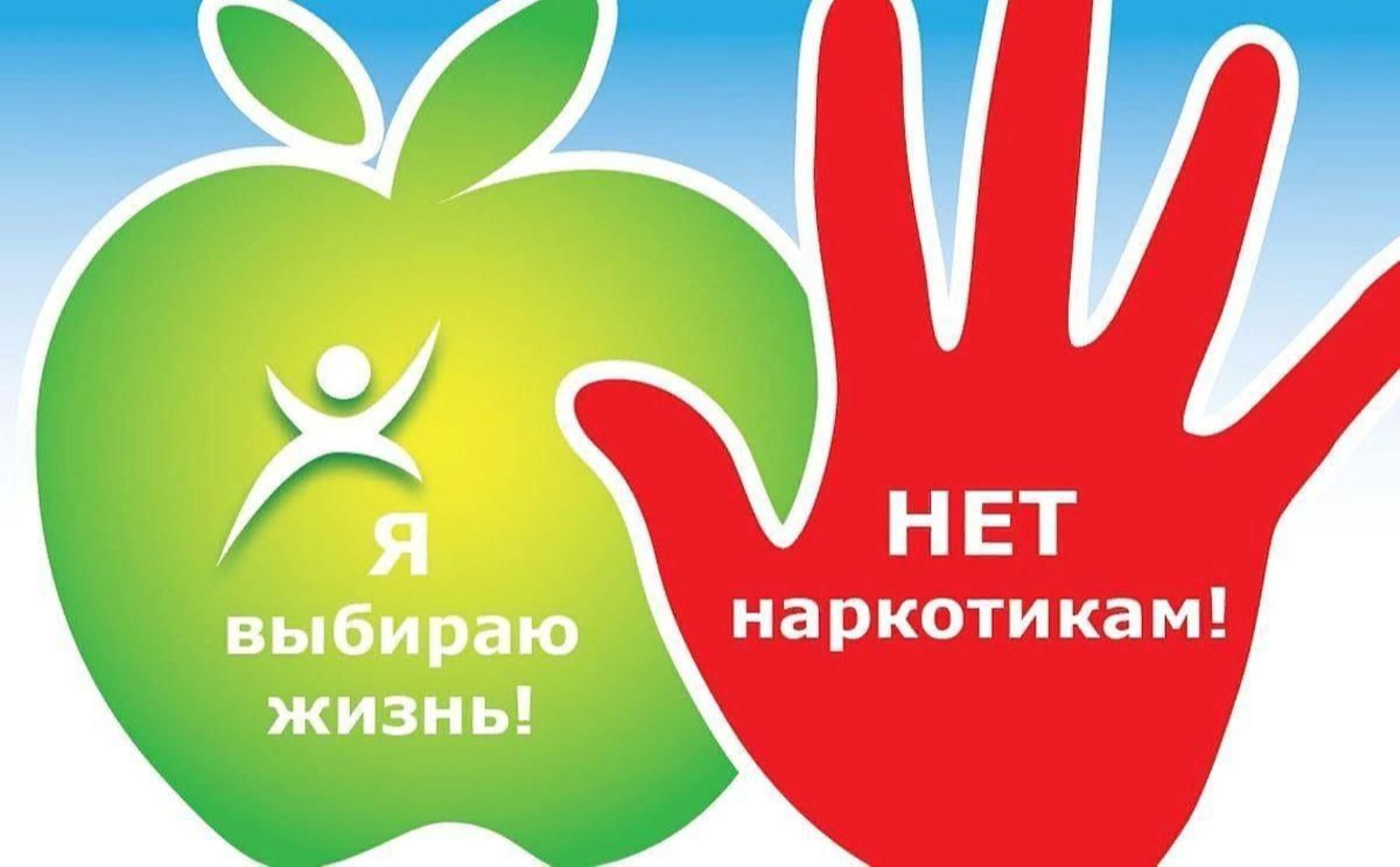 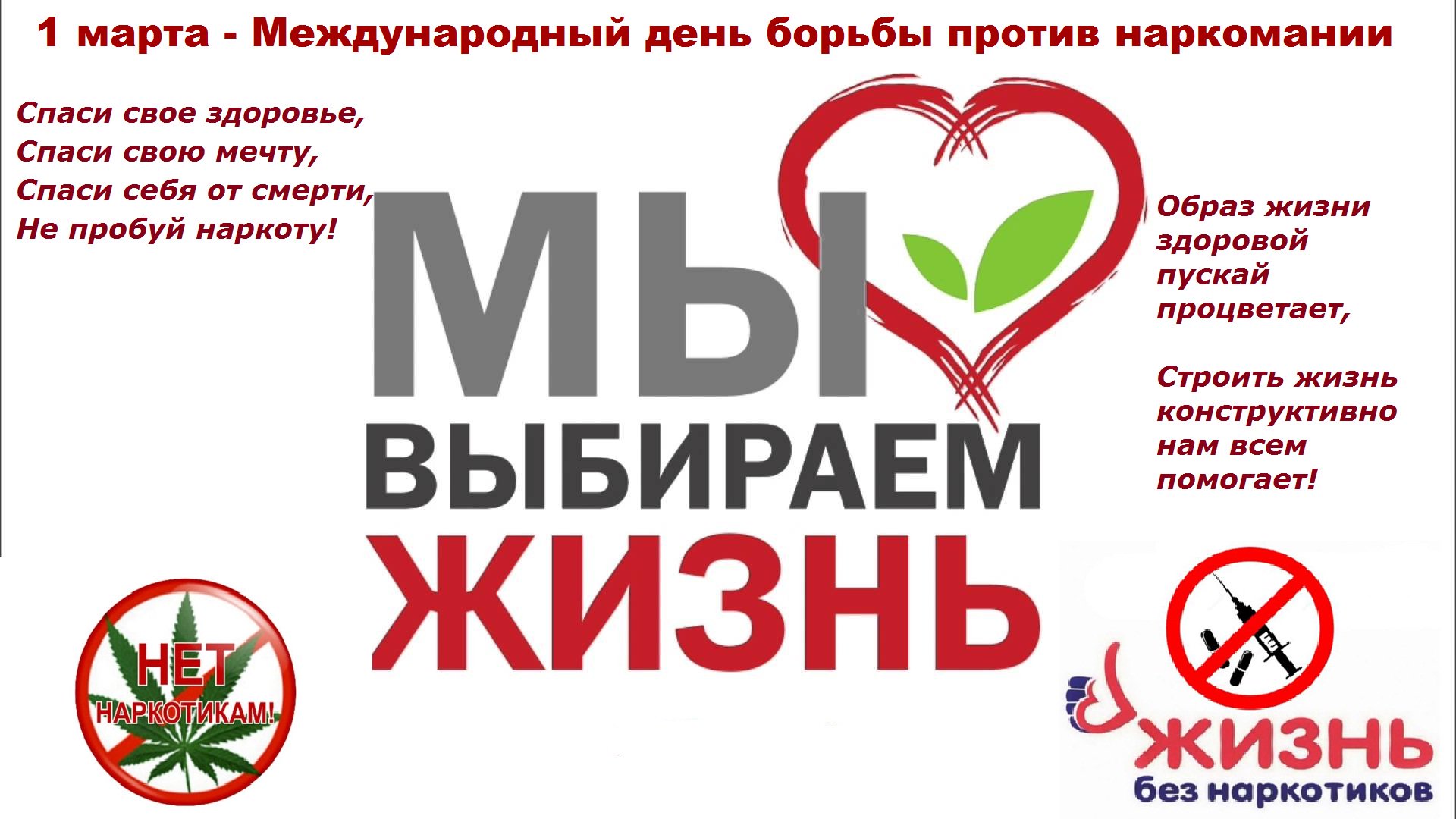 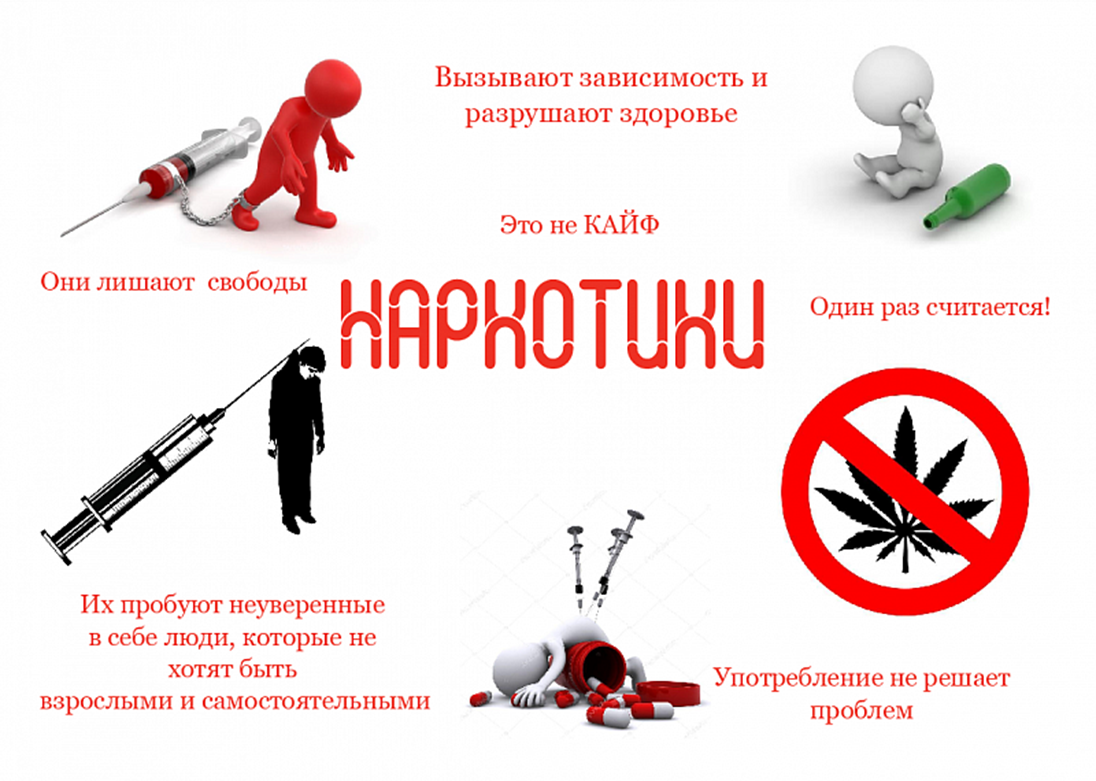 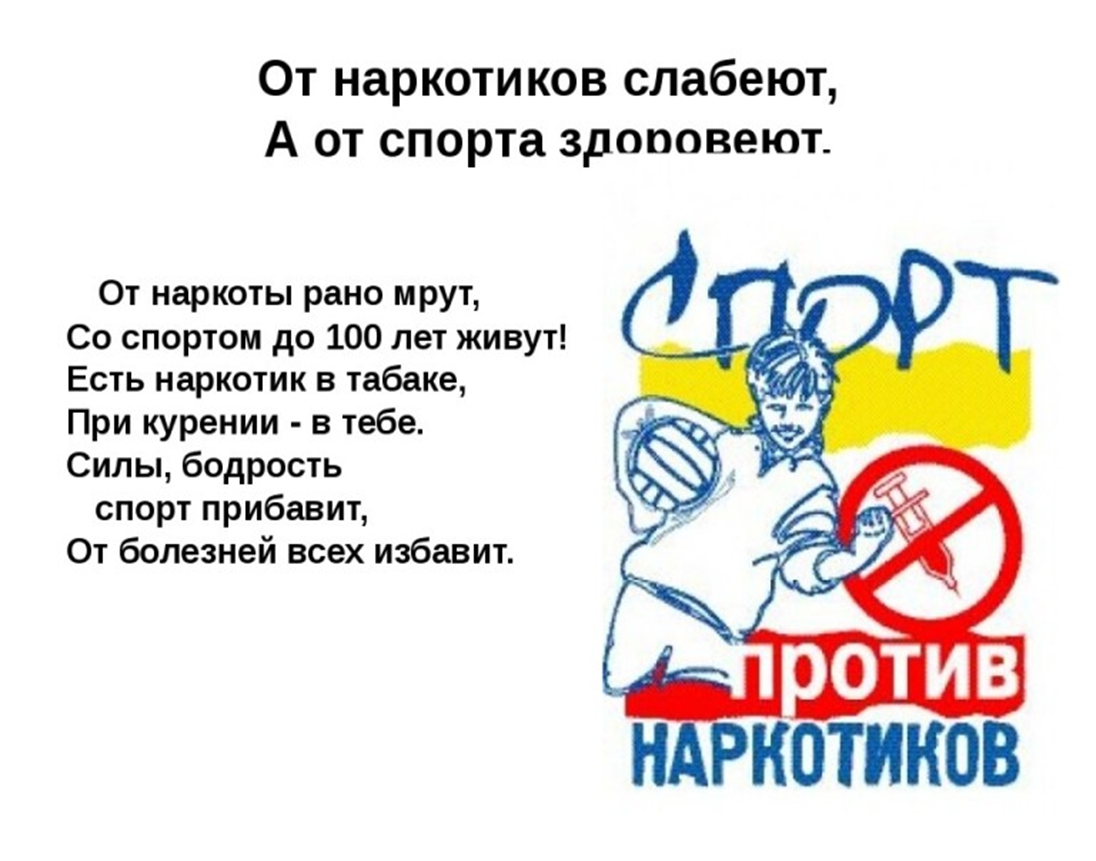 